В целях организации работы комиссии по профилактике правонарушений на территории муниципального образования «Ленский район», в связи с кадровыми изменениями:1. Внести изменения в распоряжение и.о. главы муниципального образования «Ленский район» от 18.09.2019 г. № 01-04-1688/19 «О создании комиссии по профилактике правонарушений на территории муниципального образования «Ленский район», приложение № 2 изложить в новой редакции, согласно приложению к настоящему распоряжению.2. Главному специалисту управления делами (Иванская Е.С.) опубликовать настоящее распоряжение в средствах массовой информации.3. Настоящее распоряжение вступает в силу с момента подписания.4. Контроль исполнения настоящего распоряжения оставляю за собой.Приложение к распоряжению главы от «___»____________2023г.№______________________Состав Комиссии по профилактике правонарушений муниципального образования «Ленский район» Черепанов Александр Вячеславович – глава муниципального образования «Ленский район», председатель комиссии;Емельянов Иван Маевич – начальник ОМВД России по Ленскому району РС (Я), заместитель председателя;Петров Прокопий Леонидович - заместитель главы по социальным вопросам, заместитель председателя;Сотрудникова Альбина Ефремовна – главный специалист МКУ «Комитет по молодежной и семейной политике муниципального образования «Ленский район», ответственный секретарь;Члены комиссии:Мыреева Евгения Федоровна – заместитель главного врача ГБУ РС (Я) «Ленская центральная районная больница»;Мальцева Алена Александровна – начальник МКУ «Ленское районное управление культуры» муниципального образования «Ленский район»;Корнилова Изумира Николаевна – начальник МКУ «Районное управление образования» муниципального образования «Ленский район»;Великодная Татьяна Ивановна – и.о. председателя МКУ «Комитет по молодежной и семейной политике муниципального образования «Ленский район»;Сидоров Иван Александрович – директор МКУ «Комитет по физической культуре и спорту» муниципального образования «Ленский район».И.о. председателя МКУ «КМСП»                                          Т.И. Великодная Муниципальное образование«ЛЕНСКИЙ РАЙОН»Республики Саха (Якутия)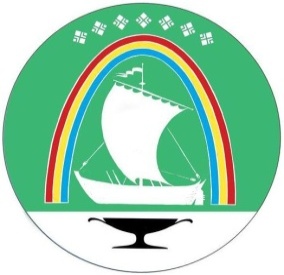 Саха Өрөспүүбүлүкэтин «ЛЕНСКЭЙ ОРОЙУОН» муниципальнайтэриллиитэРАСПОРЯЖЕНИЕ                  Дьаhалг. Ленск                      Ленскэй кот «10» _января__2023 года                                    № __01-04-3/4____от «10» _января__2023 года                                    № __01-04-3/4____О внесении изменений в распоряжение и.о. главы от 18.09.2019 г.                 № 01-04-1688/19 Глава                                    А.В. Черепанов